5a) Variante I 
Stellen Sie anhand der Einstiegssituation eine Vermutung an (Stichworte): 
Welche Gefühle löst Claudias Feedback bei Monika aus?5a) Variante II (stark vereinfacht)
Stellen Sie eine Vermutung an (Stichworte): 
Welche Gefühle löst Claudias Feedback bei Monika aus?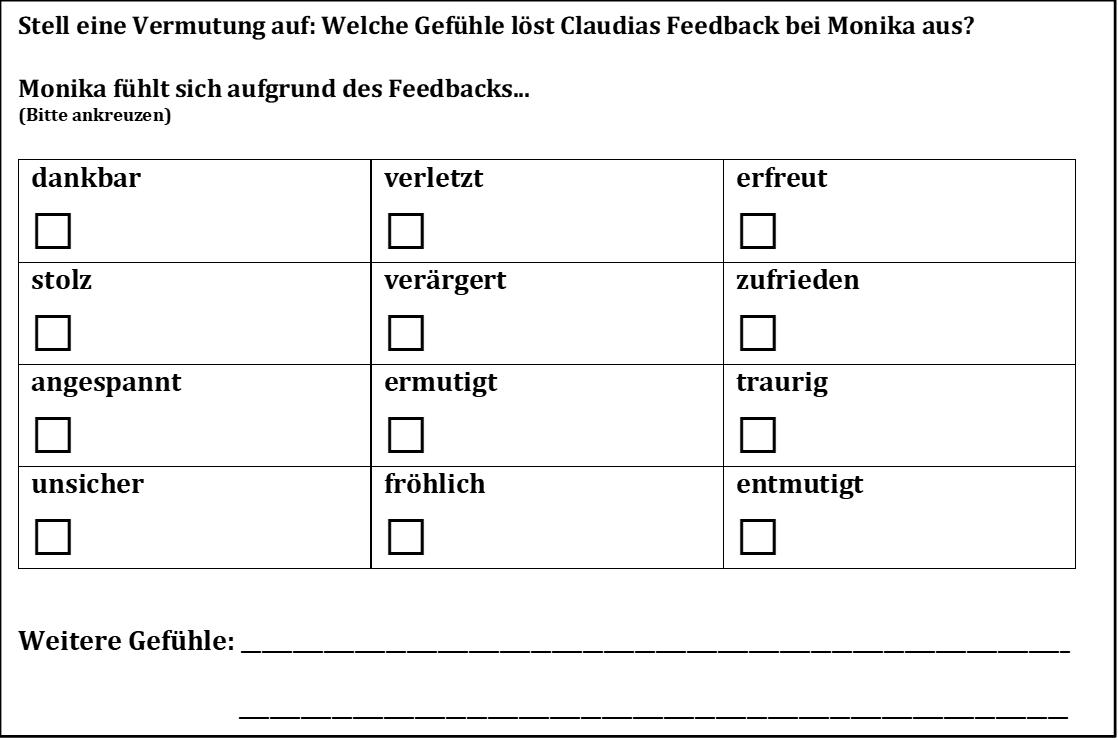 5b) Variante I - Feedback-Geben:	Wie hätte Claudia ihr Feedback nach unseren Feedback-Regeln formulieren können? 5b) Variante II – Feedback-Geben:	Wie hätte Claudia ihr Feedback nach unseren Feedback-Regeln formulieren können? 5b) Variante III - Feedback-Geben:	Wie hätte Claudia ihr Feedback nach unseren Feedback-Regeln formulieren können? Plakat mit Regeln „Feedback-Geben“Arbeitsblätter, Stifte etc.Ersteller: QUA-LiS NRW
Sie dürfen den Text unter Nennung des Erstellers nicht-kommerziell nutzen.Aufgabe 5: Analyse der Lernsituation (Einzelarbeit, binnendifferenziert)Aufgabe 5: Analyse der Lernsituation (Einzelarbeit, binnendifferenziert)MaterialQuellen und weitere Literaturhinweise